Référence : 2018-LAB02eService géologique national, le BRGM est l’établissement public de référence dans les applications des sciences de la Terre pour gérer les ressources et les risques du sol et du sous-sol (www.brgm.fr). Son action est orientée vers la recherche scientifique, l’appui aux politiques publiques et la coopération internationale.Localisation du poste : Pays : FranceRégion : CentreDépartement : LoiretVille : OrléansDirection : Direction des Laboratoires, unité Isotopes (LAB/ISO)Date de prise du poste : Juin 2018Type de contrat : CDIFormation ExpérienceVous êtes titulaire d’un diplôme de technicien·ne supérieur·e (bac+2+3) en mesures physiques avec de préférence une spécialisation en techniques instrumentales d'analyse chimique (MCPC). Vous possédez si possible une 1ère expérience opérationnelle dans ce domaine. Contributions du poste La Direction des Laboratoires regroupe l’ensemble des moyens d’analyse, de caractérisation et d’expérimentation du BRGM. Le poste est ouvert au sein de l’unité «Isotopes» (14 techniciens et ingénieurs) qui regroupe les moyens et compétences analytiques dans le domaine de la géochimie des isotopes stables et radiogéniques pour les études de traçages isotopiques et les datations géochronologiques.Le·la titulaire du poste sera chargé·e de produire des analyses, d’assurer le fonctionnement et la maintenance des équipements, de participer au développement de nouvelles techniques analytiques dans le laboratoire spectrométrie de masse par thermo-ionisation (TIMS).Dans le cadre de vos activités, vous serez principalement chargé·e de :Assurer la production d’analyses isotopiques par spectrométrie de masse par thermo-ionisation (TIMS) sous l’autorité fonctionnelle du responsable de plateau ;Contribuer aux préparations chimiques des échantillons en amont des analyses isotopiques par TIMS en collaboration avec les techniciens chimistes et le responsable de plateau ; Contribuer au développement de nouvelles méthodologies dans le laboratoire spectrométrie de masse par thermo-ionisation (TIMS);Assurer la maintenance et le fonctionnement optimal des spectromètres de masse du laboratoire TIMS et de leurs périphériques en coopération avec des intervenants extérieurs ; Contribuer à l’entretien et la maintenance des autres spectromètres de masse de l’unité (source gazeuse, IRMS et source plasma, ICP-MS multi-collecteurs) ;Contribuer au fonctionnement du  laboratoire TIMS (gestion des commandes et des stocks de consommables),Appliquer les règles de qualité, de sécurité et de protection de l’environnement en vigueur.Vous mobiliserez les compétences et qualités suivantes :Compétences théoriques et pratiques en mesures physiques et techniques instrumentales d'analyse chimique avec, si possible, une première expérience en spectrométrie de masse et méthodologies analytiques associées ;Ouverture d’esprit aux sciences de la terre et de l’environnement ;Capacité de travailler en équipe, écoute ;Rigueur dans l'organisation du travail, respect des consignes et des règles qualité, constance dans la qualité du travail ;Autonomie dans un cadre défini ;Anglais lu, parlé et écrit, notamment en lien avec la maintenance des instruments.Spécificité du poste :Ce poste est à temps plein.Candidature :Tous nos postes sont ouverts aux personnes en situation de handicap.Merci d'adresser votre candidature en langue française (CV actualisé et lettre de motivation), jusqu'au 10/05/2018. Technicien·ne supérieur·e mesures physiques et instrumentation pour analyses isotopiques
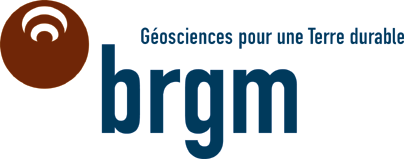 